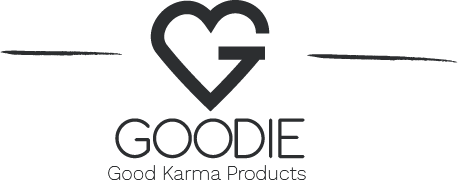 1. 12. 2022TZ – Vánoční inspirace – tipy na dárky, které potěší každéhoKaždý rok se těšíme na tu kouzelnou atmosféru Vánoc, ke kterým neodmyslitelně patří i dárky. Bohužel v moderní době se vytratila pravá podstata dárků: udělat někomu radost. Není to o ceně, nebo kvantitě. Říká se totiž, že když darujete dárek, věnujete kus sebe.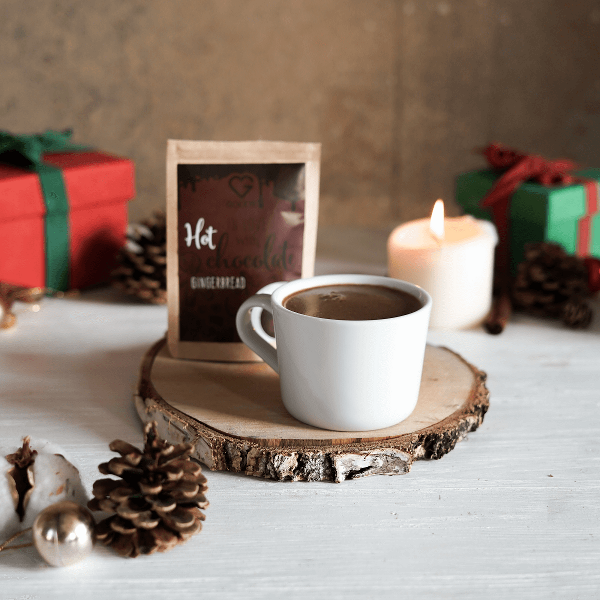 KAM AŽ SAHÁ HISTORIE DÁRKŮ?První zmínky o vánočních dárcích dosahují až někam do středověku, kdy si lidé navzájem dávali dárky o svatých nocích. Šlo o maličkosti, které v sobě ale nesly hluboký význam. To, co obdarovaní našli pod stromečkem nejen upevňovalo vztahy, ale zároveň mělo určitou symboliku. Červená jablka znamenala zdraví a sílu, ořechy přinášely moudrost a dlouhověkost, perníčky představovaly příslib radosti a slasti mládí. Existovalo spoustu pověr a mýtů ohledně dárků, proto byly některé dokonce zakázané.VÁNOČNÍ BALÍČEK ČISTÁ HLAVA, ČISTÁ MYSL Dokonale vyčistí pokožku hlavy a postará se o zdraví vlasů v každém směru. Obsahuje: MSM Tuhý šampon Christmas StarTuhý kondicionér s keratinemHair Food s bergamotem a brokolicovým extraktem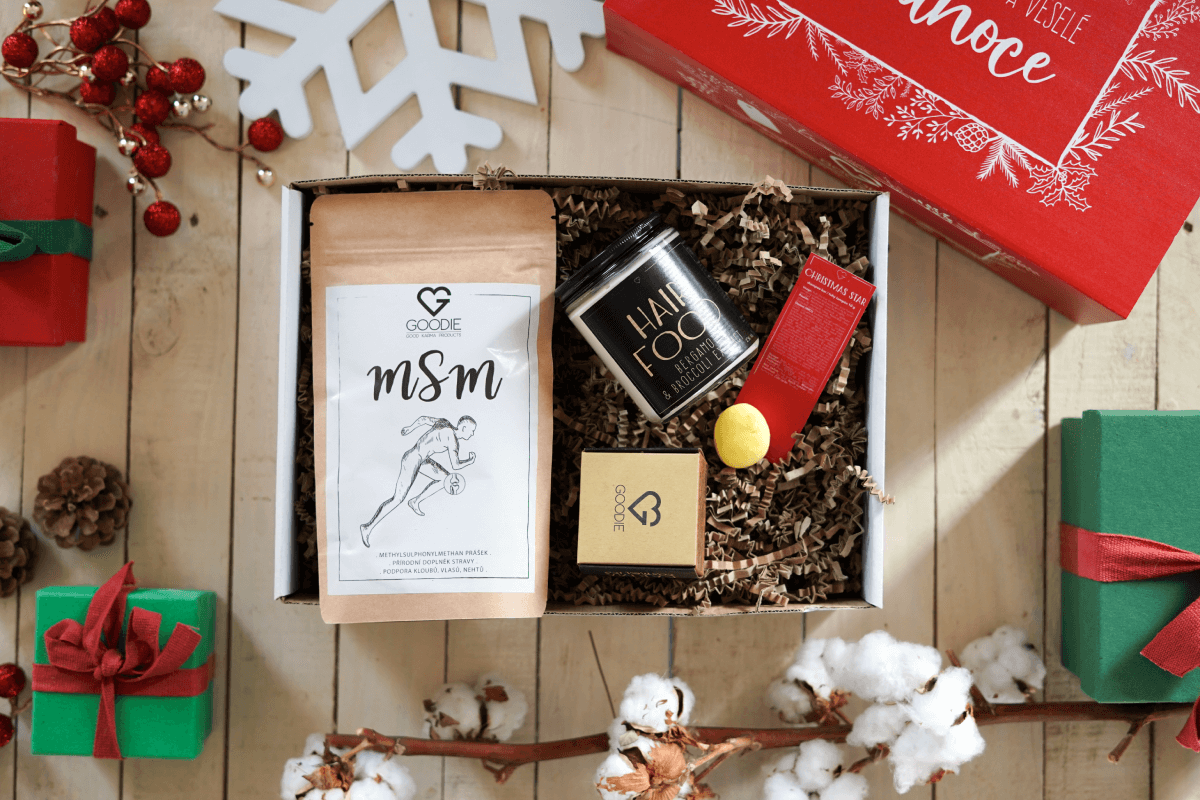 Vánoční balíček - Čistá hlava, čistá myslObjem dělá dojem a u vlasů to platí dvojnásobně. Tuhý šampon společně s kondicionérem zlepší kvalitu vlasů a u rozčesávání nebudete trpět bolestí. Nezapomeňte na masku Hair Food, po které budou vaše vlasy nejen rychleji růst, ale na dotek pocítíte i jejich vyživení a hebkost. Pro komplexní péči o klouby, nehty a pokožku si nezapomeňte každé ráno přimíchat do čaje lžičku MSM.KÁVOVÝ OLEJ ZE ZELENÝCH ZRN Přírodní životabudič pro pleťové i vlasové buňky ocení skutečně všechny ženy, i ty nejnáročnější. TIP: Oleje nejlépe fungují s květovou vodou, udělejte dvojitou radost a darujte ji také. 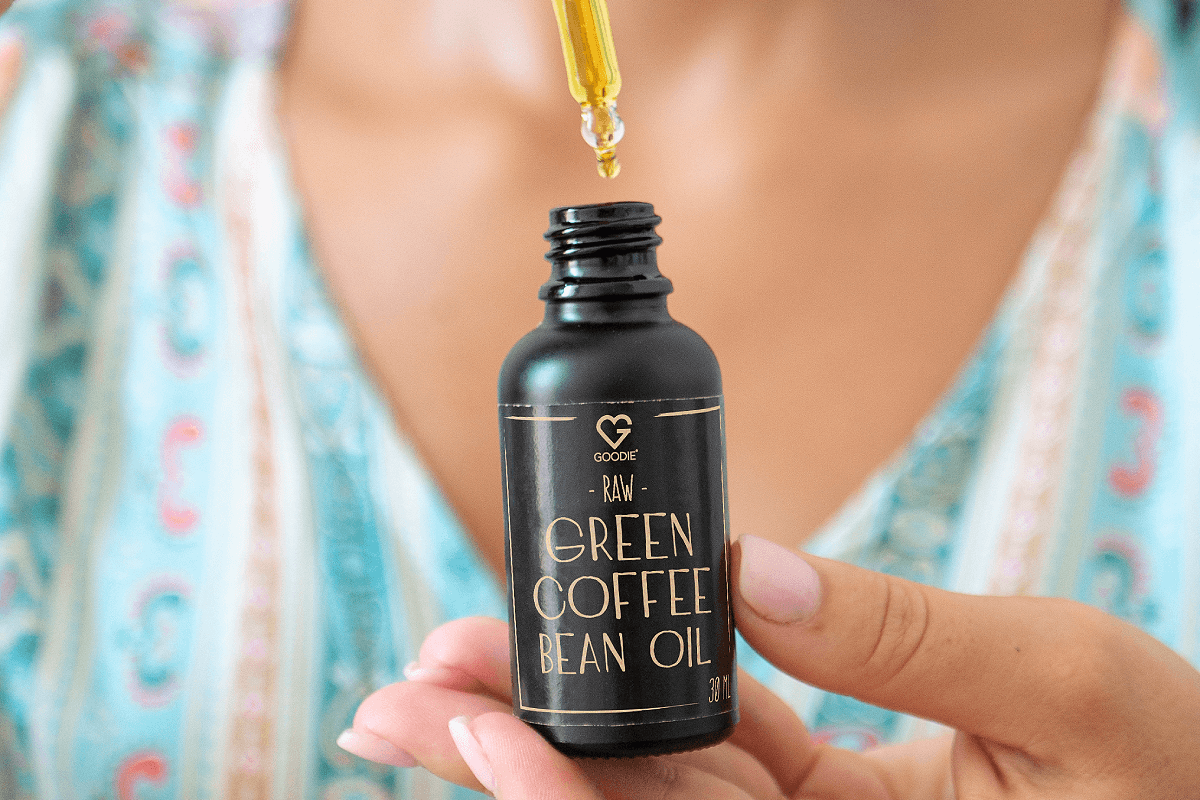 Kávový olej ze zelených zrn RAWZa studena lisovaný kávový olej ze zelených zrn v sobě ukrývá vitamíny, antioxidanty i kofein, takže doslova nakopne vaše buňky k regeneraci. Pomůže vám s kruhy pod očima, celulitidou i striemi a dodá lesk unaveným, suchým vlasům. CHRISTMAS EDITIONOpravdovým milovníkům Vánoc uděláte zajisté radost Goodie vánoční edicí, která je skutečně originální, jedinečná a dokonale podtrhne vánoční atmosféru, navíc, jak je u Goodie zvykem - vždy a jenom v nejvyšší možné kvalitě a v souladu s přírodou.  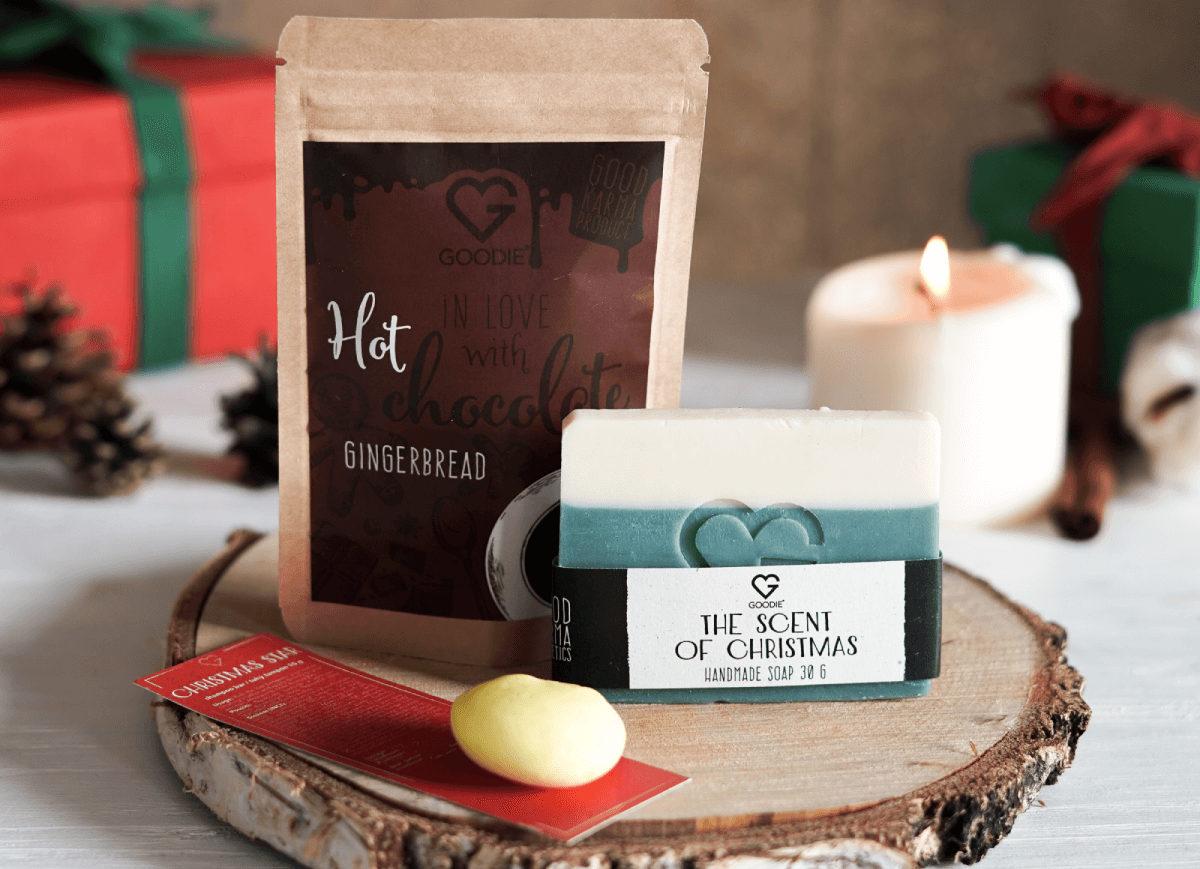 Horká čokoláda Perníček / MINI tuhý šampon Christmas Star / MINI Přírodní mýdlo The Scent of ChristmasNa horké čokoládě s příchutí perníčku si zajisté pochutnáte a v chladném zimním počasí vás řádně prohřeje, ať už budete kdekoliv, doma či na horském svahu. Tuhý šampon s kurkumou zase dokonale odstraní nečistoty z vlasů a mýdlo badyán vánočně provoní pokožku kdykoliv budete chtít, nejen na Vánoce! Máte mezi Goodie produkty jiné favority? Nakombinujte je dle libosti do vánoční krabice s milým přáním, nebo svým blízkým darujte voucher v hodnotě 500 Kč, 1 000 Kč a 2 000 Kč, ať si každý sám vybere, co ho z Goodie nejvíce potěší. Nikdy však nezapomeňte, že mnohem více důležitější, než všechny dárky světa, je samotný čas, který strávíte se svými blízkými, nehledě na to, kolik rozdáte, nebo obdržíte dárků.V Goodie najdete jenom produkty s dobrou karmou. Můžete je vybírat na www.goodie.cz.Kontakty:  							Mediální servis:GOODIE                                     				cammino…      www.facebook.com/goodieczech				Dagmar Kutilová    www.instagram.com/goodieczech				e-mail: kutilova@cammino.czwww.goodie.cz						            tel.: +420 606 687 506 	         									www.cammino.cz